Voranmeldung für das Kindergartenjahr 2024/2025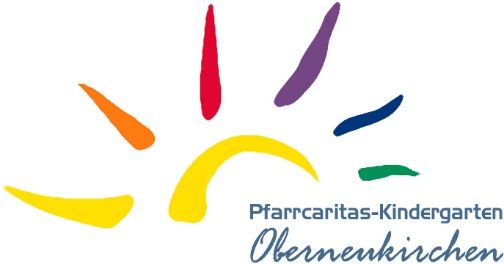 Name des Kindes: 	________________________________Wohnadresse:  		____________________________________				____________________________________Sozialversicherungsnummer: 	_______________________________Geburtsdatum:		____________________________________E-Mail:			____________________________________Voraussichtliches Eintrittsdatum: _____________________________VATER : Name:			________________________________Telefonnummer: 	________________________________Adresse: 		________________________________MUTTER:Name:			________________________________Telefonnummer:	________________________________Adresse:		________________________________Datum und Unterschrift: ____________________________________________________---------------------------------------------------------------------------------------------------------------------------0 Geburtsurkunde      0 ImpfkarteBetreuungsbedarf:Mo von _____ bis_____Di von _____ bis_____Mi von _____ bis_____Do von _____ bis_____Fr von _____ bis_____Anmerkungen: ______________________________________________________________________________________________________________________________________________________